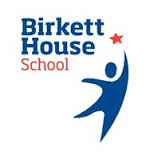 Birkett House SchoolCareers Education Information Advice and Guidance Programme (CEIAG)Birkett House School is committed to providing a high quality careers education, information, advice and guidance (CEIAG) programme to all students and their parents.Our bespoke careers programme is based on the three stages of the career curriculum framework, which we then embed across our whole curriculum.Self-developmentCareer Exploration Career ManagementIn line with the statutory guidance produced by the DFE and the Gatsby Benchmarks, students receive relevant and appropriate careers advice embedded into the curriculum in addition to dedicated one to one opportunities and group work. CEIAG is incorporated into our curriculum in order to stimulate the interests of students and to inspire them to reach their full potential.As per our school motto our careers programmes endeavours to challenge all of our students, is designed in such a way that all of our students can achieve, and we are able to celebrate the diversity of all students.Experience of WorkAll students will have the opportunity to explore at least one work experience placement where appropriateStudents will have the experience of a range of work sector settings which will link to curriculum opportunitiesStudents will be able to demonstrate that they are employable where appropriate through meaningful work experience.  Students will have experienced the following CEIAG opportunities by the time they leave Birkett HouseA programme of careers education that is incorporated into the curriculum across all key stages Access to Labour Market Information and future study opportunities where appropriate. The Careers needs of individual students will be tailored and measured and will be linked to their Educational Health Care Plans. Careers and enterprise education and the curriculum is liked to real-world career pathways.All students experience encounters with employers on a range of different levels. Students will engage with employers by attending off-site opportunities and term time work experience at 6th form.Students will have the experience of visiting universities and other provisionsStudents will have the opportunity to explore supported internships as well as further education provisionPreparation for AdulthoodAll students will have the opportunity to work on the skills that they need to prepare them for adulthood and the world outside of Birkett House.  The curriculum will focus on the followingEmployability skills to enable our young people to be employableAttendance and timekeepingIndependent Travel TrainingPlanning and preparation for interviews and workArranging how to be prepared for work – packed lunches, appropriate clothing etc.Enterprise activities within school at our Enterprise centre and with employers